Инструкция по установке платформы  Skype Установка и настройка Skype Для того, чтобы установить Skype необходимо:- Скачать программу Skype с официального сайта разработчика https://www.skype.com/ru/ набрав «Скайп» в поисковой строке любого браузера и кликнуть кнопку «Скачать» (рис.1),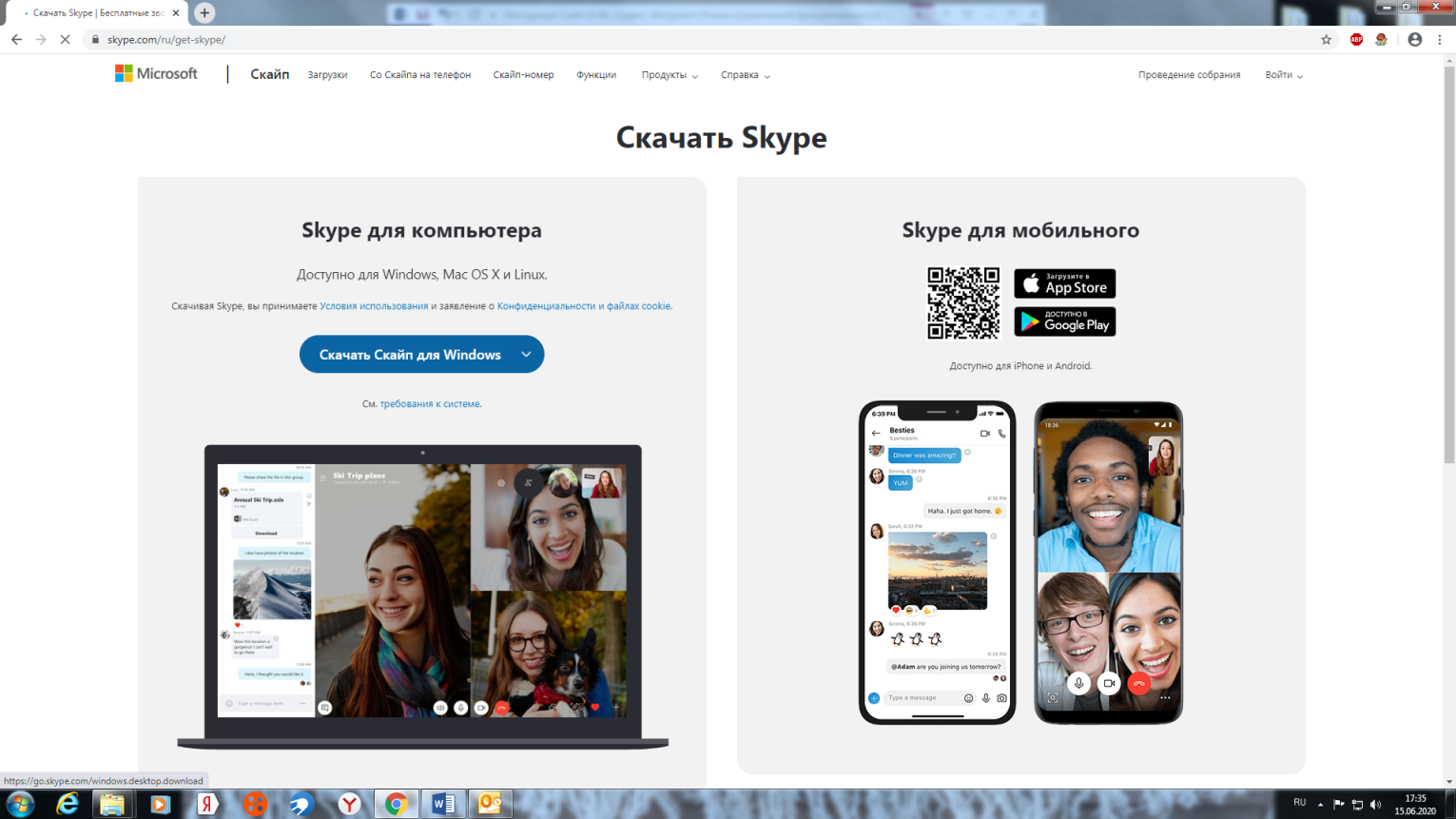 (рис. 1)Для загрузки и установки действовать согласно инструкциям на экране. При установке необходимо учитывать требования к системе (рис.1).Регистрация и вход в SkypeПосле установки на рабочем столе автоматически будет создан ярлык Skype для запуска программы.Кликнуть на гиперссылку создания учетной записи (рис.2)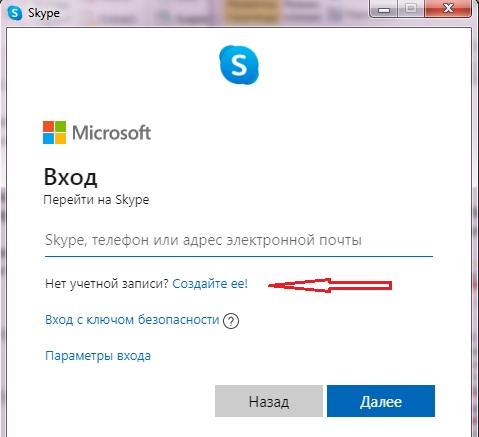 (рис.2)На странице авторизации в соответствующее поле ввести номер телефона и кликнуть кнопку Далее (рис.3)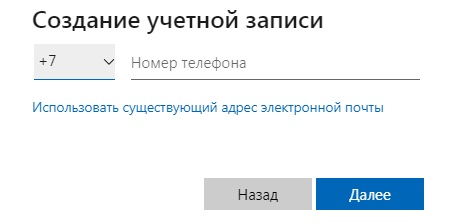 (рис.3)Следуя предложенной инструкции, создать пароль, ввести ФИО (в соответствии с документом, удостоверяющим личность)*, дождаться кода проверки в СМС и ввести его в предложенное окно. При первом запуске Skype программа предложит провести проверку динамиков, камеры и микрофона. Необходимо согласиться с использованием камеры и микрофона в отрывшемся окне.Завершить процесс регистрации.